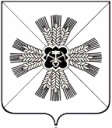 РОССИЙСКАЯ ФЕДЕРАЦИЯКЕМЕРОВСКАЯ ОБЛАСТЬПРОМЫШЛЕННОВСКИЙ МУНИЦИПАЛЬНЫЙ РАЙОНАДМИНИСТРАЦИЯ ПРОМЫШЛЕННОВСКОГО МУНИЦИПАЛЬНОГО РАЙОНАПОСТАНОВЛЕНИЕот 11.02.2015  №  231-пОб утверждении структуры, правилформирования реестрового номера, формы реестрамуниципального имущества Промышленновского муниципального районав новой редакцииВ целях реализации Приказа Министерства экономического развития РФ от 30.08.2011 № 424 «Об утверждении Порядка ведения органами местного самоуправления реестров муниципального имущества»,  единообразного подхода к формированию реестра,  постановляю:1.  Утвердить структуру, правила формирования реестрового номера, формы реестра  муниципального имущества Промышленновского муниципального района, согласно приложений № 1,2,3 4, 5.2.  Муниципальным учреждениям, муниципальным унитарным предприятиям, иным организациям, лицам, наделенным в соответствии с законодательством правом владения, пользования, распоряжения муниципальным имуществом (далее -правообладатели) обеспечить предоставление сведений по установленным формам в комитет по управлению муниципальным имуществом администрации Промышленновского муниципального района (далее –КУМИ) в сроки, установленные  приказом Министерства экономического развития РФ от 30.08.2011 № 424. 3. Правообладателям муниципального имущества в целях  актуализацию реестра ежегодно в срок до 1 апреля предоставлять в КУМИ сведения об имеющемся муниципальном имуществе  по установленным  формам.4. Обеспечить размещение настоящего постановления на официальном сайте Промышленновского муниципального района в сети Интернет. 5. Признать утратившим силу постановление администрации Промышленновского муниципального района от 04.12.2014 № 2969-п «Об утверждении структуры, правил формирования реестрового номера, формы реестра муниципального имущества Промышленновского муниципального района»..6. Настоящее постановление вступает  в силу с момента подписания.7. Контроль за исполнением настоящего постановления возложить на заместителя главы  района по экономике  О.А. Игину.И.о. главы района                                                                         П.А. ПетровПриложение № 1  к постановлению администрацииПромышленновского муниципального района от  11.02.2015  № 231-пСтруктура и правила формирования реестрового номера муниципального имущества Промышленновскогомуниципального района1. Общие положения1.1. Настоящие структура и правила устанавливают единый порядок формирования реестрового номера муниципального имущества (далее – РНМИ) в реестре объектов муниципальной собственности Промышленновского муниципального района (далее – Реестр). 1.2. Формирование РНМИ осуществляется в соответствии со следующим перечнем подразделов основных разделов Реестра объектов муниципальной собственности, согласно приложению к структуре и правилам формирования реестрового номера муниципального имущества Промышленновского муниципального района.1.3. РНМИ формируются комитетом по управлению муниципальным имуществом, ответственным за ведение реестра муниципального имущества Промышленновского  муниципального района.1.4. РНМИ является уникальным номером и повторно не используется при присвоении РНМИ иным объектам учёта, в том числе в случае прекращения права муниципальной собственности Промышленновского муниципального района на объект учета, соответственно, объекту учёта РНМИ присваивается только один раз.2. Структура реестрового номера муниципальногоимущества (РНМИ)1. Реестровый номер имущества, находящегося в собственности Промышленновского района (далее – РН), присваиваемый объекту, сведения о котором подлежат внесению в Реестр имущества, находящегося в собственности Промышленновского района (далее – объект), составляет 12 знаков: 1. Знаки РН 1-2  обозначают цифровой код Промышленновского района   – 40:2. Знак  РН 3  обозначает признак объекта учета в разделе реестра, (может иметь значение «1» - для объектов недвижимости, «2» - для движимого имущества и «3» муниципальные унитарные предприятия, муниципальные учреждения, хозяйственные общества и товарищества и другие юридические лица,  учредителем (участником) которых является муниципальное образование)3. Знак РН 4– 5 обозначает  признак, определяющий объект учета в подразделе основного раздела  реестра, согласно приложению  к настоящему положению:4. Знаки РН 6- 12 обозначают  порядковый номер объекта:Приложениек структуре и правиламформирования реестровогономера муниципальногоимущества Промышленновского муниципального районаПеречень подразделов основных разделов Реестра объектов муниципальной собственности Промышленновского муниципального районаРаздел 1. Недвижимое имуществоПодраздел:                   01.  Земельные участки (часть земельного участка)02. Здания, строения, сооружения03. Объекты незавершённого строительства04. Жилое помещение05. Нежилое помещение06. Тепловые сети07. Сети водопровода08. Сети канализации09. Сети электропередачи10. Гидротехнические сооружения11. Прочие виды недвижимого имуществаРаздел 2. Движимое имуществоПодраздел:               01. Автомототранспортные средства                02. Самоходные машины               03. Акции, доли (вклады) в уставном капитале               04. Иное не относящееся к недвижимости имущество, стоимость  которого превышает 40 тыс. руб.                05. Особо ценное движимое имущества, закрепленное за автономными и бюджетными муниципальными бюджетными учреждениямиРаздел 3. Муниципальные унитарные предприятия, муниципальные учреждения, хозяйственные общества, товарищества, акции, доли (вклады) в уставном (складочном) капитале которых принадлежат муниципальным образованиям, иные юридические лица, учредителем (участником) которых является муниципальное образованиеПодраздел:                    01. Муниципальные унитарные предприятия02. Муниципальные учреждения03. Хозяйственные общества и товарищества04. Иные юридические лицаПриложение № 2  к постановлению администрацииПромышленновского муниципального района от  11.02.2015  № 231-пВЫПИСКА из реестра муниципального имущества Промышленновского муниципального района______________________                                                                         № _________________(дата  формирования выписки)Настоящая выписка содержит сведения о муниципальном имуществе:_____________________________________________________________________________(наименование муниципального имущества)РНМИвключенные в реестр муниципального имущества Промышленновского муниципального района по состоянию на  «______» _________________ 20_______г.                                                      (число)       (месяц (прописью))             (год)Выписка сформирована комитетом по управлению муниципальным имуществом администрации Промышленновского муниципального районаПредседатель КУМИ администрацииПромышленновского муниципального района        ________________   ________________                                                                                                                         (подпись)                             (ФИО)                                                                                                                                    М.П.Приложение № 3  к постановлению администрацииПромышленновского муниципального района от  11.02.2015  № 231-пФормы заявлений для внесения сведений об объектах учета Внесение записи в реестр муниципального имущества осуществляется на основе письменных  заявлений: Форма Р-1 «Заявление о внесении сведений об  объектах учета недвижимого имущества»Форма Р-2 «Заявление о внесении сведений об  объектах движимого имущества(сведения об автотранспортных средствах, ином  движимом имуществе, первоначальной стоимостью свыше 40 тысяч рублей)»Форма Р-3 «Заявление о внесении сведений об  объектах движимого имущества(сведения об акциях)»Форма Р-4 «Заявление о внесении сведений об  объектах движимого имущества(сведения о   долях (вкладах) в уставных (складочных) капиталах хозяйственных обществ и товариществ)»Форма Р-5 «Заявление о внесении сведений о муниципальных унитарных предприятиях, муниципальных учреждениях, хозяйственных обществах, товариществах, акциях, доля (вклады) в уставном (складочном) капитале которых принадлежат муниципальным образованиям, иные юридические лица, учредителем (участником) которых является муниципальное образование».Форма Р-1 Заявление о внесении сведений об  объектах учета недвижимого имуществана «____»_______20_____г.Наименование правообладателя____________________________________________ИНН ___________________________________________________ОГРН _______________________________________________________________________________________ ___________ _________________________(наименование должности руководителя)   ( подпись)       (инициалы, фамилия), телефон  М.П.Форма Р-2 Заявление о внесении сведений об  объектах движимого имущества(сведения об автотранспортных средствах, ином  движимом имуществе, первоначальной стоимостью свыше 40 тысяч рублей)на «____»_______20_____г.Наименование правообладателя__________________________________________________________________________________________________________________________________________________________________________________________ИНН ___________________________________________________ОГРН _____________________________________________________________________________________ ___________ _________________________(наименование должности руководителя)   ( подпись)       (инициалы, фамилия), телефон  М.П.Форма Р-3Заявление о внесении сведений об  объектах движимого имущества(сведения об акциях)на «____»_______20_____г._____________________________________ ___________ _________________________(наименование должности руководителя)   ( подпись)       (инициалы, фамилия), телефон  М.П.Форма Р-4Заявление о внесении сведений об  объектах движимого имущества(сведения о   долях (вкладах) в уставных (складочных) капиталах хозяйственных обществ и товариществ)на «____»_______20_____г._____________________________________ ___________ _________________________(наименование должности руководителя)   (подпись)       (инициалы, фамилия), телефон  М.П.Форма Р-5Заявление о внесении сведений о муниципальных унитарных предприятиях, муниципальных учреждениях, хозяйственных обществах, товариществах, акциях, доля (вклады) в уставном (складочном) капитале которых принадлежат муниципальным образованиям, иные юридические лица, учредителем (участником) которых является муниципальное образованиена «____»_______20_____г._____________________________________ ___________ _________________________(наименование должности руководителя)   ( подпись)       (инициалы, фамилия)  М.П.Приложение № 4  к постановлению администрацииПромышленновского муниципального района от  11.02.2015  № 231-пФормы заявлений для внесения записей об  изменении сведений об объектах учетаВнесение записи в реестр муниципального имущества осуществляется на основе письменных  заявлений: Форма Р-1 «Заявление о внесении записей об изменении сведений об  объектах учета недвижимого имущества»Форма Р-2 «Заявление о внесении записей об изменении сведений об  объектах движимого имущества (сведения об автотранспортных средствах, ином  движимом имуществе, первоначальной стоимостью свыше 40 тысяч рублей)»Форма Р-3 «Заявление о внесении записей об изменении сведений об  объектах движимого имущества (сведения об акциях)»Форма Р-4 «Заявление о внесении записей об изменении сведений об  объектах движимого имущества (сведения о   долях (вкладах) в уставных (складочных) капиталах хозяйственных обществ и товариществ)»Форма Р-5 «Заявление о внесении записей об изменении сведений о муниципальных унитарных предприятиях, муниципальных учреждениях, хозяйственных обществах, товариществах, акциях, доля (вклады) в уставном (складочном) капитале которых принадлежат муниципальным образованиям, иные юридические лица, учредителем (участником) которых является муниципальное образование».Форма Р-1 Заявление о внесении записей об изменении сведений об  объектах учета недвижимого имуществана «____»_______20_____г.Наименование правообладателя _______________________________________________ИНН______________________________________ОГРН __________________________________________________________________________ ___________ _________________________(наименование должности руководителя)   ( подпись)       (инициалы, фамилия), телефон  М.П.Форма Р-2 Заявление о внесении записей об изменении сведений об  объектах движимого имущества(сведения об автотранспортных средствах, ином  движимом имуществе, первоначальной стоимостью свыше 40 тысяч рублей)на «____»_______20_____г.Наименование правообладателя _____________________________________________________________________________ИНН______________________________________ОГРН __________________________________________________________________________ ___________ _________________________(наименование должности руководителя)   ( подпись)       (инициалы, фамилия), телефон  М.П.Форма Р-3Заявление о внесении записей об изменении сведений об  объектах движимого имущества (сведения об акциях)на «____»_______20_____г._____________________________________ ___________ _________________________(наименование должности руководителя)   ( подпись)       (инициалы, фамилия), телефон  М.П.Форма Р-4Заявление о внесении записей об изменении сведений об  объектах движимого имущества(сведения о   долях (вкладах) в уставных (складочных) капиталах хозяйственных обществ и товариществ)на «____»_______20_____г._____________________________________ ___________ _________________________(наименование должности руководителя)   (подпись)       (инициалы, фамилия), телефон  М.П.Форма Р-5Заявление о внесении записей об изменении сведений о муниципальных унитарных предприятиях, муниципальных учреждениях, хозяйственных обществах, товариществах, акциях, доля (вклады) в уставном (складочном) капитале которых принадлежат муниципальным образованиям, иные юридические лица, учредителем (участником) которых является муниципальное образованиена «____»_______20_____г._____________________________________ ___________ _________________________(наименование должности руководителя)   ( подпись)       (инициалы, фамилия), телефон  М.П.Приложение № 5  к постановлению администрацииПромышленновского муниципального района от  11.02.2015  № 231-пЖурнал учета сведений, содержащихся в реестре муниципального имуществаРаздел 1. Недвижимое имуществоРаздел 2. Движимое имущество(кроме сведений об акциях,  долях (вкладах) в уставных (складочных) капиталах хозяйственных обществ и товариществ)Раздел 2. Движимое имуществоподразделсведения об акцияхРаздел 2. Движимое имуществоподразделсведения о   долях (вкладах) в уставных (складочных) капиталах хозяйственных обществ и товариществРаздел 3. Муниципальные унитарные предприятия, муниципальные учреждения, хозяйственные общества, товарищества, акции, доли (вклады) в уставном (складочном) капитале которых принадлежат муниципальным образованиям, иные юридические лица, учредителем (участником) которых является муниципальное образование123456789101112хххххххххххх1234567891011124012345678910111240х12345678910111240ххх12345678910111240101порядковый номер объекта – земельного  участка (части земельного участка)порядковый номер объекта – земельного  участка (части земельного участка)порядковый номер объекта – земельного  участка (части земельного участка)порядковый номер объекта – земельного  участка (части земельного участка)порядковый номер объекта – земельного  участка (части земельного участка)порядковый номер объекта – земельного  участка (части земельного участка)порядковый номер объекта – земельного  участка (части земельного участка)40102порядковый номер объекта – здания, строения, сооруженияпорядковый номер объекта – здания, строения, сооруженияпорядковый номер объекта – здания, строения, сооруженияпорядковый номер объекта – здания, строения, сооруженияпорядковый номер объекта – здания, строения, сооруженияпорядковый номер объекта – здания, строения, сооруженияпорядковый номер объекта – здания, строения, сооружения40103порядковый номер объекта – объекта незавершённого строительствапорядковый номер объекта – объекта незавершённого строительствапорядковый номер объекта – объекта незавершённого строительствапорядковый номер объекта – объекта незавершённого строительствапорядковый номер объекта – объекта незавершённого строительствапорядковый номер объекта – объекта незавершённого строительствапорядковый номер объекта – объекта незавершённого строительства40104порядковый номер объекта – жилого помещенияпорядковый номер объекта – жилого помещенияпорядковый номер объекта – жилого помещенияпорядковый номер объекта – жилого помещенияпорядковый номер объекта – жилого помещенияпорядковый номер объекта – жилого помещенияпорядковый номер объекта – жилого помещения40105порядковый номер объекта – нежилого помещенияпорядковый номер объекта – нежилого помещенияпорядковый номер объекта – нежилого помещенияпорядковый номер объекта – нежилого помещенияпорядковый номер объекта – нежилого помещенияпорядковый номер объекта – нежилого помещенияпорядковый номер объекта – нежилого помещения40106порядковый номер объекта – тепловых сетейпорядковый номер объекта – тепловых сетейпорядковый номер объекта – тепловых сетейпорядковый номер объекта – тепловых сетейпорядковый номер объекта – тепловых сетейпорядковый номер объекта – тепловых сетейпорядковый номер объекта – тепловых сетей40107порядковый номер объекта – сетей водопроводапорядковый номер объекта – сетей водопроводапорядковый номер объекта – сетей водопроводапорядковый номер объекта – сетей водопроводапорядковый номер объекта – сетей водопроводапорядковый номер объекта – сетей водопроводапорядковый номер объекта – сетей водопровода40108порядковый номер объекта – сетей канализациипорядковый номер объекта – сетей канализациипорядковый номер объекта – сетей канализациипорядковый номер объекта – сетей канализациипорядковый номер объекта – сетей канализациипорядковый номер объекта – сетей канализациипорядковый номер объекта – сетей канализации40109порядковый номер объекта – сетей электропередачпорядковый номер объекта – сетей электропередачпорядковый номер объекта – сетей электропередачпорядковый номер объекта – сетей электропередачпорядковый номер объекта – сетей электропередачпорядковый номер объекта – сетей электропередачпорядковый номер объекта – сетей электропередач40110порядковый номер объекта – гидротехнических сооруженийпорядковый номер объекта – гидротехнических сооруженийпорядковый номер объекта – гидротехнических сооруженийпорядковый номер объекта – гидротехнических сооруженийпорядковый номер объекта – гидротехнических сооруженийпорядковый номер объекта – гидротехнических сооруженийпорядковый номер объекта – гидротехнических сооружений40111порядковый номер объекта – прочих видов недвижимого имуществапорядковый номер объекта – прочих видов недвижимого имуществапорядковый номер объекта – прочих видов недвижимого имуществапорядковый номер объекта – прочих видов недвижимого имуществапорядковый номер объекта – прочих видов недвижимого имуществапорядковый номер объекта – прочих видов недвижимого имуществапорядковый номер объекта – прочих видов недвижимого имущества40201порядковый номер объекта – автомототранспортного средствапорядковый номер объекта – автомототранспортного средствапорядковый номер объекта – автомототранспортного средствапорядковый номер объекта – автомототранспортного средствапорядковый номер объекта – автомототранспортного средствапорядковый номер объекта – автомототранспортного средствапорядковый номер объекта – автомототранспортного средства40202порядковый номер объекта – самоходных машинпорядковый номер объекта – самоходных машинпорядковый номер объекта – самоходных машинпорядковый номер объекта – самоходных машинпорядковый номер объекта – самоходных машинпорядковый номер объекта – самоходных машинпорядковый номер объекта – самоходных машин40203порядковый номер объекта – акций, долей (вкладов) в уставном капиталепорядковый номер объекта – акций, долей (вкладов) в уставном капиталепорядковый номер объекта – акций, долей (вкладов) в уставном капиталепорядковый номер объекта – акций, долей (вкладов) в уставном капиталепорядковый номер объекта – акций, долей (вкладов) в уставном капиталепорядковый номер объекта – акций, долей (вкладов) в уставном капиталепорядковый номер объекта – акций, долей (вкладов) в уставном капитале40204порядковый номер объекта – иного не относящееся к недвижимости имущество, стоимость  которого превышает 40 тыс. руб. порядковый номер объекта – иного не относящееся к недвижимости имущество, стоимость  которого превышает 40 тыс. руб. порядковый номер объекта – иного не относящееся к недвижимости имущество, стоимость  которого превышает 40 тыс. руб. порядковый номер объекта – иного не относящееся к недвижимости имущество, стоимость  которого превышает 40 тыс. руб. порядковый номер объекта – иного не относящееся к недвижимости имущество, стоимость  которого превышает 40 тыс. руб. порядковый номер объекта – иного не относящееся к недвижимости имущество, стоимость  которого превышает 40 тыс. руб. порядковый номер объекта – иного не относящееся к недвижимости имущество, стоимость  которого превышает 40 тыс. руб. 40205порядковый номер объекта – особо ценного движимого имущества, закрепленного за автономными и бюджетными муниципальными бюджетными учреждениямипорядковый номер объекта – особо ценного движимого имущества, закрепленного за автономными и бюджетными муниципальными бюджетными учреждениямипорядковый номер объекта – особо ценного движимого имущества, закрепленного за автономными и бюджетными муниципальными бюджетными учреждениямипорядковый номер объекта – особо ценного движимого имущества, закрепленного за автономными и бюджетными муниципальными бюджетными учреждениямипорядковый номер объекта – особо ценного движимого имущества, закрепленного за автономными и бюджетными муниципальными бюджетными учреждениямипорядковый номер объекта – особо ценного движимого имущества, закрепленного за автономными и бюджетными муниципальными бюджетными учреждениямипорядковый номер объекта – особо ценного движимого имущества, закрепленного за автономными и бюджетными муниципальными бюджетными учреждениями40301порядковый номер объекта – муниципального унитарного предприятияпорядковый номер объекта – муниципального унитарного предприятияпорядковый номер объекта – муниципального унитарного предприятияпорядковый номер объекта – муниципального унитарного предприятияпорядковый номер объекта – муниципального унитарного предприятияпорядковый номер объекта – муниципального унитарного предприятияпорядковый номер объекта – муниципального унитарного предприятия40302порядковый номер объекта – муниципального учрежденияпорядковый номер объекта – муниципального учрежденияпорядковый номер объекта – муниципального учрежденияпорядковый номер объекта – муниципального учрежденияпорядковый номер объекта – муниципального учрежденияпорядковый номер объекта – муниципального учрежденияпорядковый номер объекта – муниципального учреждения40303порядковый номер объекта – хозяйственного общества и товариществапорядковый номер объекта – хозяйственного общества и товариществапорядковый номер объекта – хозяйственного общества и товариществапорядковый номер объекта – хозяйственного общества и товариществапорядковый номер объекта – хозяйственного общества и товариществапорядковый номер объекта – хозяйственного общества и товариществапорядковый номер объекта – хозяйственного общества и товарищества40304порядковый номер объекта – иного юридического лицапорядковый номер объекта – иного юридического лицапорядковый номер объекта – иного юридического лицапорядковый номер объекта – иного юридического лицапорядковый номер объекта – иного юридического лицапорядковый номер объекта – иного юридического лицапорядковый номер объекта – иного юридического лица№ п/пНаименование сведенийЗначение сведенийНаименование сведенийЗначение сведенийНаименование недвижимого имуществаАдрес (местоположение) недвижимого имущества   Кадастровый номер муниципального недвижимого имуществаПлощадь, протяженность, этажность и (или) иные параметры, характеризующие физические свойства недвижимого имуществаБалансоваястоимость,  руб.   Начисленнаяамортизация (износ),  руб.    Кадастровая стоимость недвижимого имущества, руб.Год ввода в эксплуатациюДата возникновения права муниципальной собственности на недвижимое имуществоРеквизиты документов - оснований возникновения права муниципальной собственности на недвижимое имуществоДата прекращения права муниципальной собственности на недвижимое имуществоРеквизиты документов - оснований прекращения права муниципальной собственности на недвижимое имуществоСведения об установленных в отношении муниципального недвижимого имущества ограничениях (обременениях) с указанием основания и даты их возникновения и прекращенияНаименование сведенийЗначение сведенийНаименование движимого имуществаГод выпускаБалансоваястоимость,  руб.   Реквизиты документа об отнесенииобъекта к категории особо ценногодвижимого имущества Начисленная амортизация  (износ),  руб.Дата возникновения права муниципальной собственности на движимое имуществоРеквизиты документов - оснований возникновения права муниципальной собственности на движимое имуществоДата прекращения права муниципальной собственности на движимое имуществоРеквизиты документов - оснований прекращения права муниципальной собственности на движимое имуществоДополнительные характеристики (номер двигателя, кузова, VIN, цвет, гос.рег.знак и др.)Сведения об установленных в отношении муниципального движимого имущества ограничениях (обременениях) с указанием основания и даты их возникновения и прекращенияНаименование сведенийЗначение сведенийНаименование акционерного общества-эмитентаАдрес  эмитентаИННОГРН     Количество акций, выпущенных акционерным обществом, шт.Количество привилегированный акций, шт.Номинальная стоимость акций, руб.Размер уставного (складочного) капитала хозяйственного общества, товарищества,руб.Размер доли, принадлежащей муниципальному образованию в уставном (складочном) капитале,     %    Наименование сведенийЗначение сведенийНаименование хозяйственного общества, товариществаАдрес  ИННОГРН     Размер уставного (складочного) капитала хозяйственного общества, товарищества,руб.Размер доли, принадлежащей муниципальному образованию в уставном (складочном) капитале,  %    Наименование сведенийЗначение сведенийНаименование,  организационно-правоваяформа юридического лицаАдрес  ИННОГРН     Дата  государственной   регистрации  Реквизиты документа -  основания  создания юридического лица   Размер уставного фонда (для муниципальных   унитарных предприятий),   руб.          Размер доли, принадлежащей муниципальному образованию в уставном (складочном) капитале, %    Балансовая   стоимость  недвижимого  имущества, руб.Остаточная стоимость  недвижимого  имущества, руб.Балансовая  стоимость   движимого   имущества, руб.Остаточная  стоимость    движимого   имущества, руб.Среднесписочная численность  работников (для муниципальных  унитарных предприятий и муниципальных учреждений), чел.Наименование сведенийЗначение сведенийРеестровый номер муниципального имуществаНаименование недвижимого имуществаАдрес (местоположение) недвижимого имущества   Кадастровый номер муниципального недвижимого имуществаПлощадь, протяженность, этажность и (или) иные параметры, характеризующие физические свойства недвижимого имуществаБалансоваястоимость,  руб.   Начисленнаяамортизация (износ),  руб.    Кадастровая стоимость недвижимого имущества, руб.Год ввода в эксплуатациюДата возникновения права муниципальной собственности на недвижимое имуществоРеквизиты документов - оснований возникновения права муниципальной собственности на недвижимое имуществоДата прекращения права муниципальной собственности на недвижимое имуществоРеквизиты документов - оснований прекращения права муниципальной собственности на недвижимое имуществоСведения об установленных в отношении муниципального недвижимого имущества ограничениях (обременениях) с указанием основания и даты их возникновения и прекращенияНаименование сведенийЗначение сведенийРеестровый номер муниципального имуществаНаименование движимого имуществаГод выпускаБалансоваястоимость,  руб.   Реквизиты документа об отнесенииобъекта к категории особо ценногодвижимого имущества Начисленная амортизация  (износ),  руб.Дата возникновения права муниципальной собственности на движимое имуществоРеквизиты документов - оснований возникновения права муниципальной собственности на движимое имуществоДата прекращения права муниципальной собственности на движимое имуществоРеквизиты документов - оснований прекращения права муниципальной собственности на движимое имуществоДополнительные характеристики (номер двигателя, кузова, VIN, цвет, гос.рег.знак и др.)Сведения об установленных в отношении муниципального движимого имущества ограничениях (обременениях) с указанием основания и даты их возникновения и прекращенияНаименование сведенийЗначение сведенийРеестровый номер муниципального имуществаНаименование акционерного общества-эмитентаАдрес  эмитентаИННОГРН     Количество акций, выпущенных акционерным обществом, шт.Количество привилегированный акций, шт.Номинальная стоимость акций, руб.Размер уставного (складочного) капитала хозяйственного общества, товарищества,руб.Размер доли, принадлежащей муниципальному образованию в уставном (складочном) капитале,     %    Наименование сведенийЗначение сведенийРеестровый номер муниципального имуществаНаименование хозяйственного общества, товариществаАдрес  ИННОГРН     Размер уставного (складочного) капитала хозяйственного общества, товарищества,руб.Размер доли, принадлежащей муниципальному образованию в уставном (складочном) капитале,  %    Наименование сведенийЗначение сведенийРеестровый номер муниципального имуществаНаименование,  организационно-правоваяформа юридического лицаАдрес  ИННОГРН     Дата  государственной   регистрации  Реквизиты документа -  основания  создания юридического лица   Размер уставного фонда (для муниципальных   унитарных предприятий),   руб.          Размер доли, принадлежащей муниципальному образованию в уставном (складочном) капитале, %    Балансовая   стоимость  недвижимого  имущества, руб.Остаточная стоимость  недвижимого  имущества, руб.Балансовая  стоимость   движимого   имущества, руб.Остаточная  стоимость    движимого   имущества, руб.Среднесписочная численность  работников (для муниципальных  унитарных предприятий и муниципальных учреждений), чел.Реестро-вый номер Наименование недвижимого имуществаАдрес (местоположение) недвижимого имущества   Кадастровый номер муниципального недвижимого имущества    Площадь, протяженность и (или) иные параметры, характеризующие физические свойства недвижимого имуществаБалансоваястоимость,  руб.      Начисленнаяамортизация (износ),  руб.     Кадастровая стоимость недвижимого имущества, руб.Дата возникновения права муниципальной собственности на недвижимое имуществоДата прекращения права муниципальной собственности на недвижимое имуществоРеквизиты документов - оснований возникновения права муниципальной собственности на недвижимое имуществоРеквизиты документов - оснований прекращения права муниципальной собственности на недвижимое имуществоправообладатель муниципального недвижимого имуществаСведения об установленных в отношении муниципального недвижимого имущества ограничениях (обременениях) с указанием основания и даты их возникновения и прекращения 1        2           3         4           5      67    8          9     1011121314Реестровый номер Наименование движимого имуществаБалансоваястоимость,  руб.   Реквизитыдокументаоб отнесенииобъектак категорииособо ценногодвижимогоимуществаНачисленнаяамортизация износ),     руб.Дата возникновения права муниципальной собственности на недвижимое имуществоДата прекращения права муниципальной собственности на движимое имуществоРеквизиты документов - оснований возникновения права муниципальной собственности на движимое имуществоПравообладатель муниципального движимого имуществаСведения об установленных ограничениях(обременениях) с указанием основания и даты их возникновения и прекращения 1        2           3     45 678910Реестровый номерНаименование акционерного общества-эмитента Адрес  эмитентаОсновной    государственныйрегистрационный  номер     Количество акций, выпущенных акционерным обществом  Количество привилегированный акций Номинанальная стоимость акций, руб. Размер уставного (складочного) капитала хозяйственного общества, товарищества,руб.Размер доли, принадлежащей муниципальному образованию в уставном (складочном) капитале,    %        1       2      3    4       4           5        6        7     8Реестровый номерНаименование хозяйственного общества, товариществаАдрес Основной    государственныйрегистрационный    номер     Размер уставного (складочного) капитала хозяйственного общества, товарищества,руб.Размер доли, принадлежащей муниципальному образованию в уставном (складочном) капитале,    %        1       2      3    456Реестровой номерНаименование,     организационно-правоваяформа юридического лицаАдрес   Основной    государственныйрегистрационный     номер          Дата      государственной  регистрации   Реквизиты документа-  Основания  создания       юридического лица   Размер уставного фонда   (для муниципальных   унитарных предприятий),         руб.          Размер доли, принадлежащей муниципальному образованию в уставном (складочном) капитале,    %               1           2  3  45678  Балансовая      стоимость     недвижимого  имущества, руб.  Остаточная      стоимость     недвижимого  имущества, руб.  Балансовая      стоимость      движимого   имущества, руб.  Остаточная      стоимость      движимого   имущества, руб.  Среднесписочная численность   работников (для муниципальных     унитарных предприятий и    муниципальных учреждений), чел.910111213